Employee Instructions for UKG Timekeeping (Hourly Office)*Important* In UKG Employee Self-Service (ESS) and timekeeping are in one unified system, unlike our previous system. This means your username and password will always be the same for both. Logging Time in UKGThe system is internet based – the website will be saved on all timeclocks.Getting logged in:Login link: https://secure6.saashr.com/ta/6150104.clock Bookmark as a favoriteIf you need help, contact IT or HRYou will receive an email with log-in info If you have an @delongsinc.com email, it will come there.Otherwise, it will go to your payroll email. Your Employee ID and password is unique to you and must not be shared.Employee ID: Your clock number Password: Will be set to the default: last 4 of your SSN.The first time you log in, the system will require you to change this. Your password must be:8 characters long Upper and lowercaseAt least 1 numberAt least 1 special characterYou can set this to whatever you likeExample:If your name is John Doe, and SSN is: 123-45-6789Doe6789!Or – you can just add a special character (like !) to the end of your current password. Clocking InEnter your Employee IDEnter your passwordClick on “Punch In / Transfer” if clocking into a direct labor job.Click on “Punch In” if clocking into a default/indirect labor job.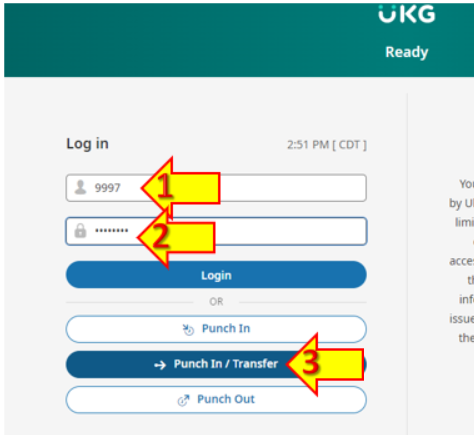 Important change – Punch In & Punch Out are now different buttons to help with confusion over which is needed. If you will be clocking into different job numbers and pay codes, you must use the “TRANSFER” button rather than “Punch”TRANSFER will take you to the next login screen:Jobs & Functions are combined on this screen.Only functions that actually exist on a job will be available optionsE.g. If there are no Knee Braces on a job, that will not be an option to pick.Type in the job you are working on, and hit “Enter”Example: 21-104Then click on the flag next to the correct function: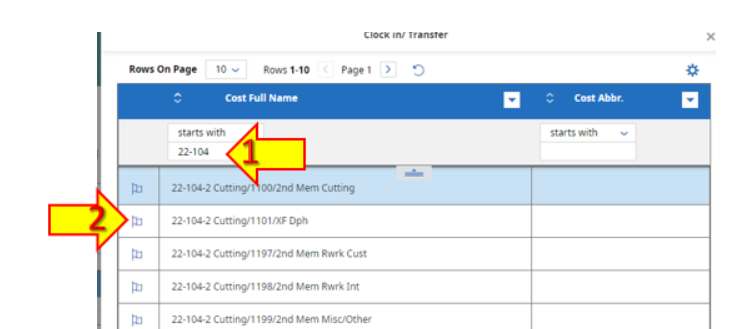 This change is to make it easier to get the correct job/function pairings tied to work hours. This information is critical to have better job bidding and better understand labor costing. Accuracy here is critical to our ability to move forward with projects like production-based bonuses. You will get a message saying the transfer was successful: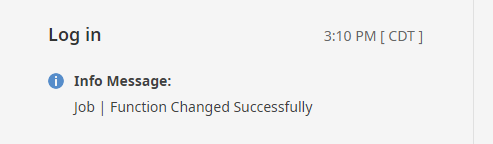 Indirect Labor/those with a default job/function can follow the same steps but choose the “Punch In” button instead.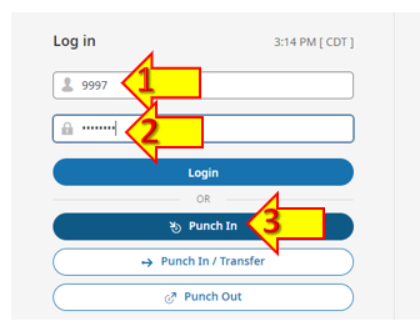 The system is now ready for the next employee. You do not need to log out. Changing Job# or FunctionRepeat these steps to switch between jobs/functions. Clocking Out for lunch or end of dayEnter your Employee IDEnter your passwordClick on “Punch Out”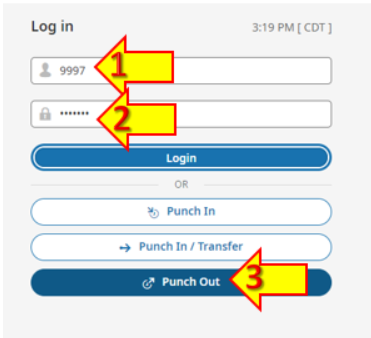 You will get a confirmation message: 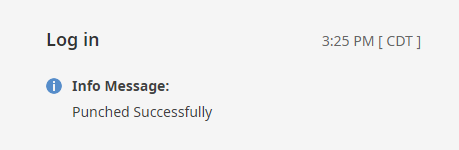 Requesting Time Off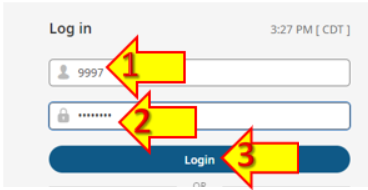 Log into UKGEnter your Employee IDEnter your passwordClick on “Login”Use the “My Accrual Balances” widget. 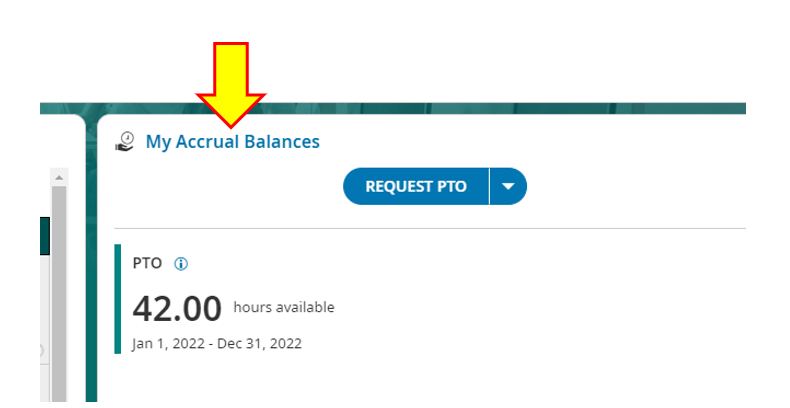 You will be able to see all of your available leave time in this window.Balances in UKG should be used NOT the balances on the paystubs.Because UKG is real-time, and pay stubs are at least 1 week behind, the UKG balances will be more accurate. To request PTO, click on the left side of the button. 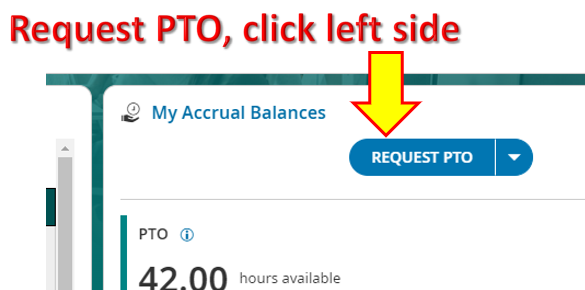 If you picked PTO on accident, you can change it from the next screen: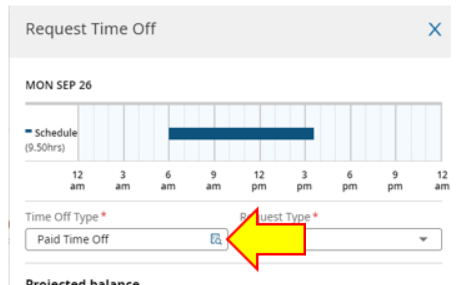 To request any other type of leave, click on the right side of the button: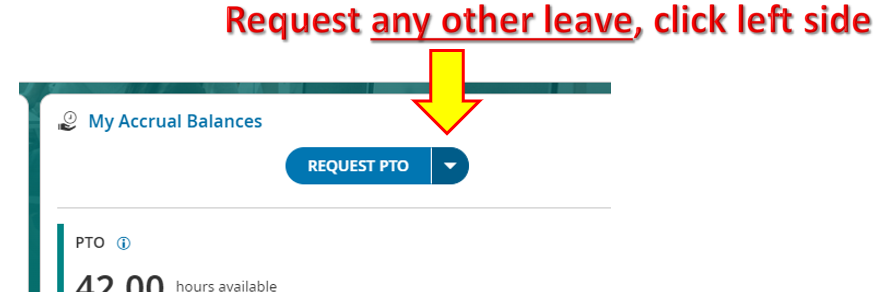 Use the drop-down menu to pick the other type of leave: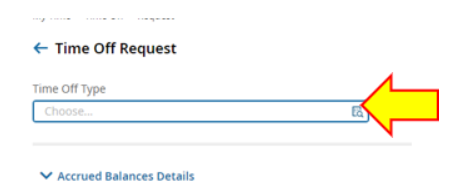 Click the button next to the type of leave you want to request: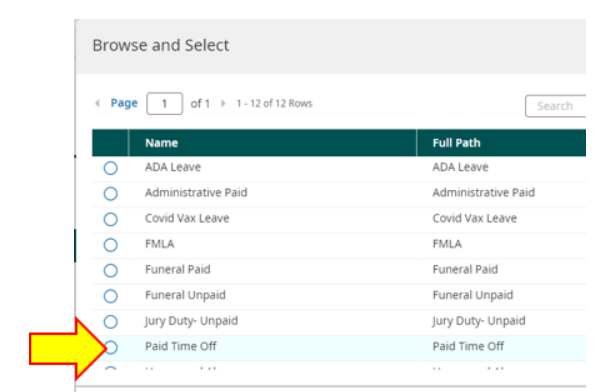 Pick the correct “Request Type” from the drop-down menu: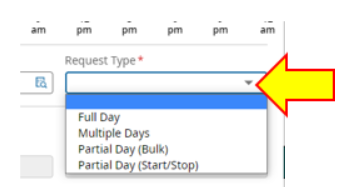 Full day = entire shiftMultiple days = at least 2 consecutive daysPartial day (bulk) = lump sum amount [e.g. “4 hours”]Partial day (start/stop) = from time to time [e.g. from 07:00 – 07:06]Enter the date of the leave: 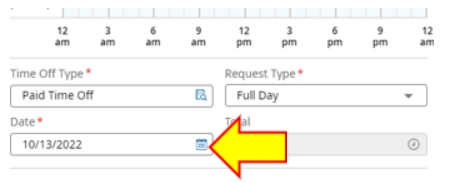 Clicking on “Calculate” will tell you the before and after balances of your leave on that date: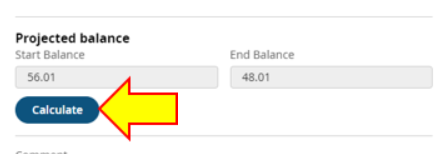 Entering a comment about the request is optional, but helpful. If you are doing a PTO Cash out – please enter that here!!Then click “Submit Request”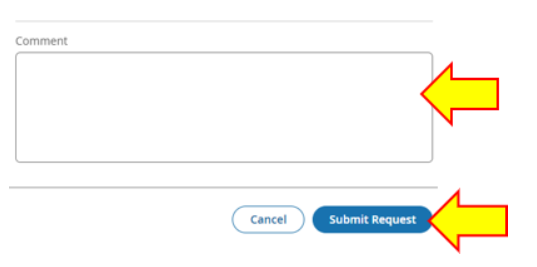 You will get a confirmation message: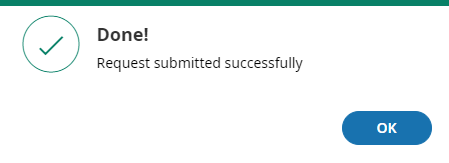 IF ON A SHARED COMPUTER - MAKE SURE TO LOG OUT WHEN YOU ARE DONE!Click on your initials/picture in the upper right corner.Click on log out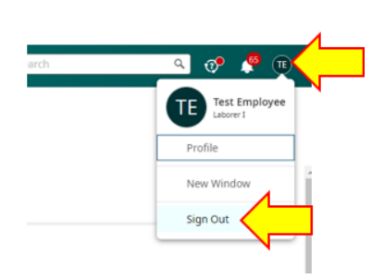 Approving Your TimecardEach employee will be required to approve their own timecard EACH WEEK before it is approved by the supervisor.  For First Shift: This should be done by first break on Monday mornings for the previous week’s time.For Second Shift: This should be done by lunch on Mondays. Employees will be responsible for the accuracy of these timecards.Log into UKGEnter your Employee IDEnter your passwordClick on “Login”Click on the link for “My Timesheet”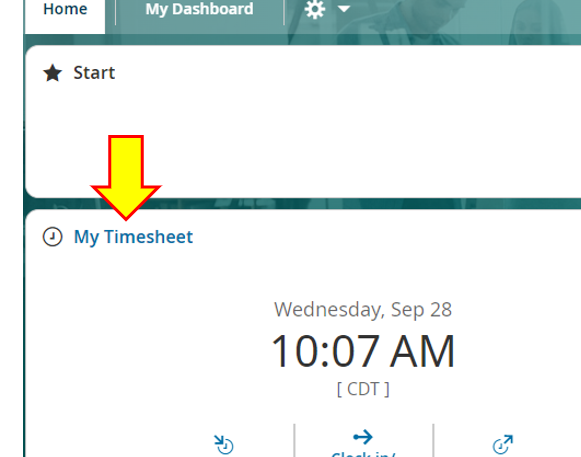 This view will always default to the current weekly pay period.Click the back arrow to see the previous week: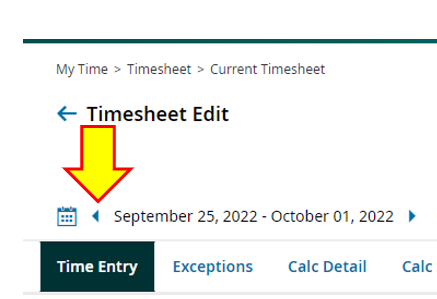 Review timecard for errors:MOST IMPORTANT: MAKE SURE ALL HOURS WORKED ARE RECORDED! Look at the daily totals to make sure all your worked hours are entered. Make sure there are no missed punches on your timecard.These need to be fixed BEFORE you submit your timecard. 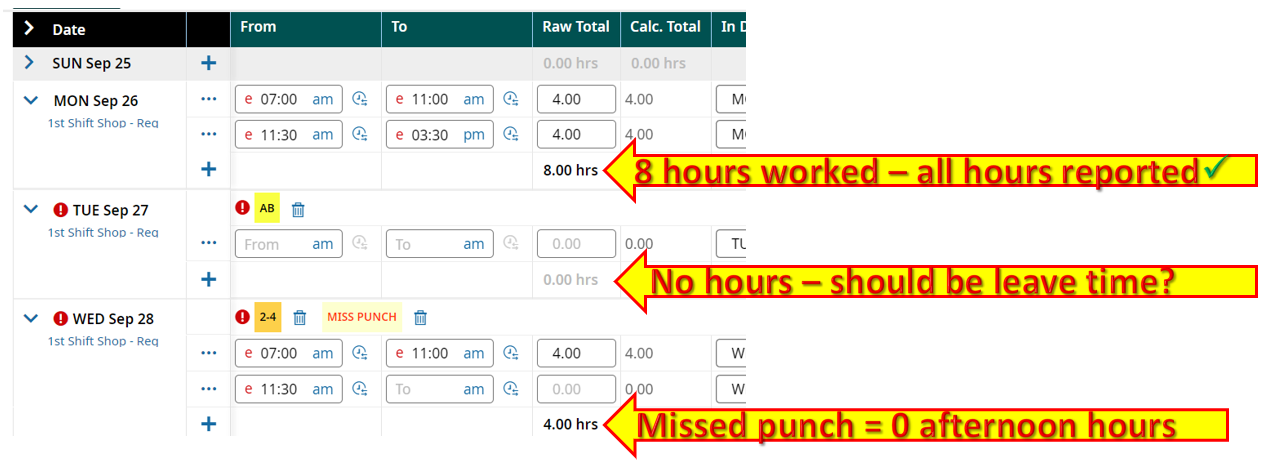 You will not be able to go back and correct these missed punches – notify your supervisor. Click on “Change Request” at the top of the screen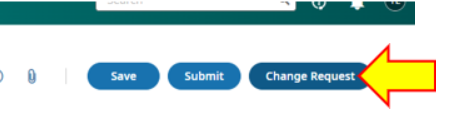 Choose the correct change type from the drop-down menu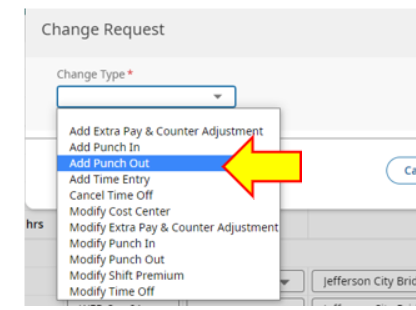 Enter the dateEnter the out timeComment is optional, but helpfulThen click “Submit Changes.”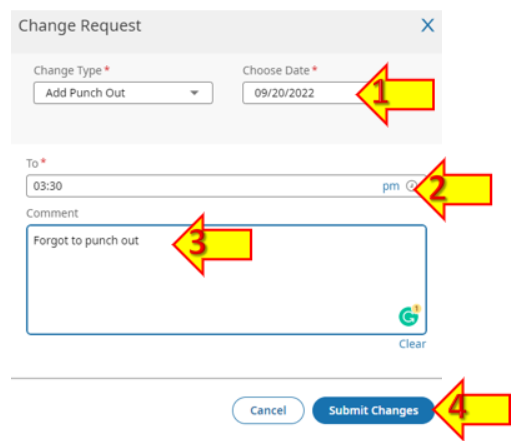 You will have to enter leave requests to avoid points in the other situations. These can be submitted right from the timecard screen!Click on the ellipsis (three dots) in the upper right corner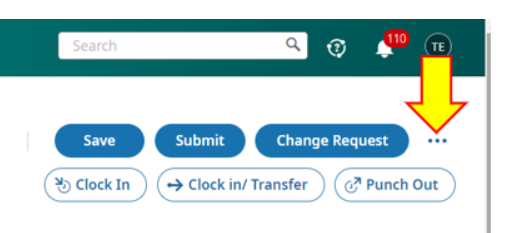 Select “Request Time Off” from the drop down menu.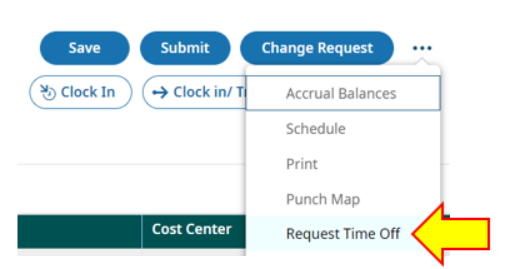 From this point, the steps look the same as the instructions above under “Request Leave Time”Your submitted corrections will not show on your timesheet until approved by your supervisor. Ask him/her to approve leave request/corrections.Then log back in to ensure timesheet is accurate before submitting your time. Next, look at your Job/Function column.Since job/function are paired, you won’t have to check that anymore. You do need to make sure the correct job/function was selected. The ONLY time it is okay for this to be blank is if it is on a leave line. Any worked hours MUST have a job/function: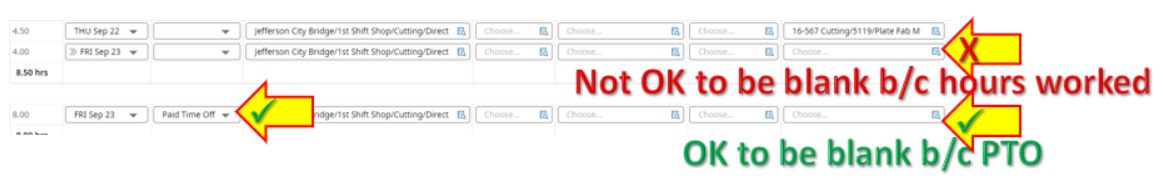 You CAN edit this part of your timecard. Make any necessary corrections. Once all corrections are made and processed, click on Submit in the upper right corner.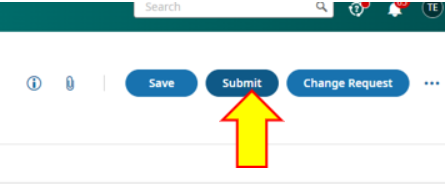 You will receive a notice that submitting will lock your timecard. Click Submit.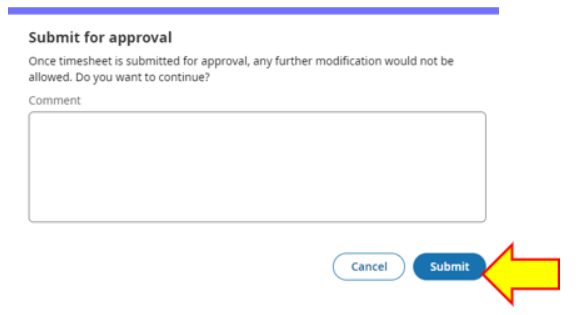 You will then get a confirmation statement to confirm:You have accurately reported all hours worked/taken leave time.You have reported any work-related injuries/incidents.If you say “No” you will have to explain. 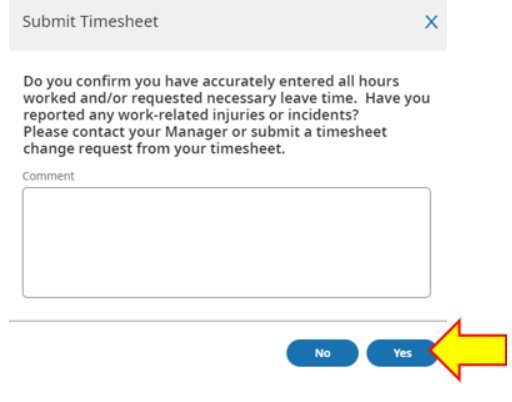 Timecard will now show “Submitted”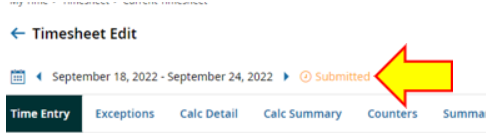 IF USING A SHARED COMPUTER - MAKE SURE TO LOG OUT WHEN YOU ARE DONE!Click on your initials/picture in the upper right corner.Click on log out